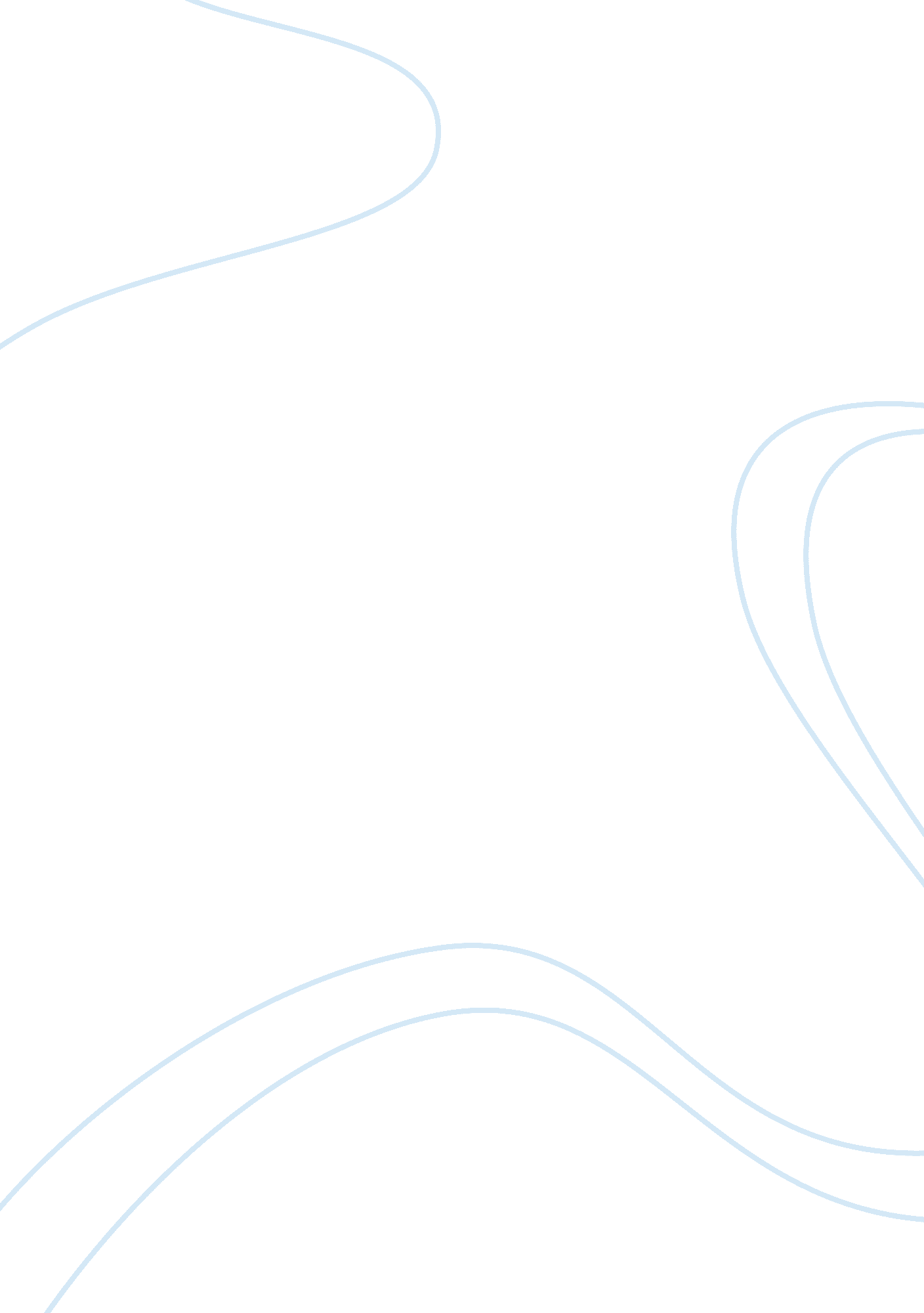 Human physical appearanceSport & Tourism, Fitness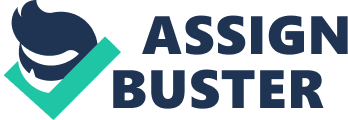 How many times have you formed an impression of someone even before you got to know him or her well? How many times you felt bad because you were judged? Why do people misjudge? It is because, we’re human. We all misjudge all the time. It is easy to misjudge people based on outward appearances. People nowadays are judgmental; they’re basing their behavior towards others through physical appearance. Though appearances people create their own stereotypes and misjudge the other person. It is easy to create a mental prototype through basing something on an individual’s physical attributes. Almost everyone in his or her lifetime has misjudged someone at least once in her/his lifetimes. A lot of times people misjudge others by the way they look and a lot of people do not know how that it can sometimes affect or hurt someone. We know that it is wrong for other people to look upon others and judge them but nobody is perfect. People misjudged others is by their appearance because they think that appearance is everything. In conclusion, everyone has either been misjudged or judged at least once in his/her lifetime. Misjudging someone can be very unfair to others and in some cases you never know when other people are going through the same thing as you had gone through at some point of your life. Nobody should judge a person by their appearance. When people misjudge other people, they don’t give them the chance to experience a good and healthy life without being hurt by what others say and think. Lastly, nobody wants anyone o misjudge other in any kind of way. 